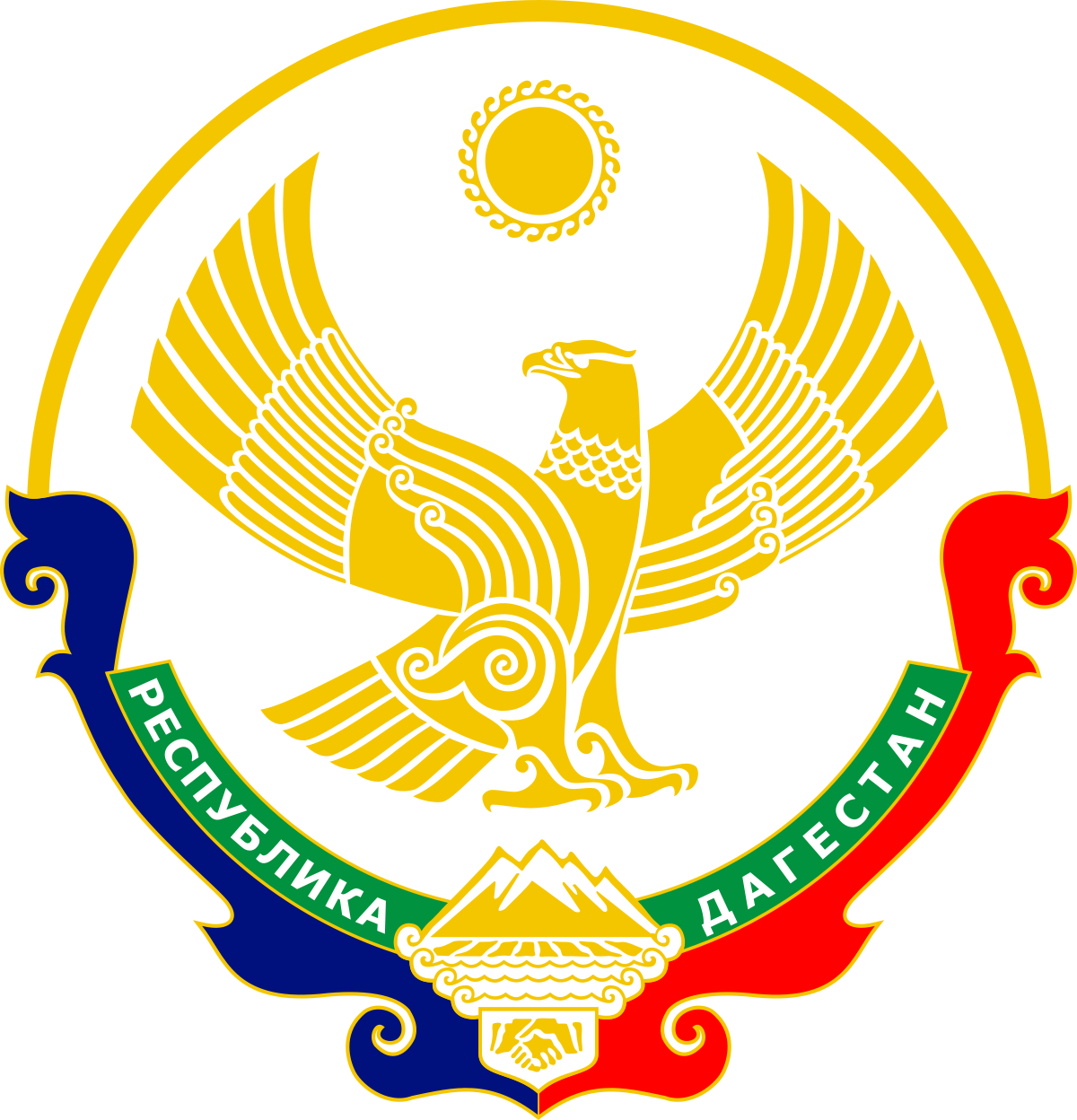                                         РЕСПУБЛИКА ДАГЕСТАН                МУНИЦИПАЛЬНОЕ КАЗЕННОЕ ОБЩЕОБРАЗОВАТЕЛЬНОЕ УЧРЕЖДЕНИЕ                         « НОВОЧУРТАХСКАЯ СРЕДНЯЯ ОБЩЕОБРАЗОВАТЕЛЬНАЯ ШКОЛА “1»                                                 МО «НОВОЛАКСКИЙ РАЙОН»      368166 с. Новочуртах                                       тел.8988-203-60-8      Novochurtakkhsosh1@mail.ru                        ИНН/КПП 0524005060/052401001                                                       	от 01.09.2021г.                                                                             № 72                                Приказ.           Об утверждении Плана мероприятий МКОУ «Новочуртахская СОШ №1» по реализации в 2021 ОО Плана мероприятий по реализации Комплексного плана противодействия  идеологии терроризма в Российской Федерации на 2019-2023 годы в Республике Дагестан на 2021 год.В целях реализации Плана мероприятий Министерства образования и науки Республики  Дагестан по реализации в 2021 году Плана мероприятий по реализации Комплексного плана противодействия идеологии  терроризма в Российской Федерации на 2019-2023 годы в Республике Дагестан на 2021 год (Приказ № 2723-08/20 от 28 декабря 2020 г.) и Реализация  мероприятий целевой программы по профилактике терроризма в экстремизма в МКОУ « Новочуртахская СОШ №1» на 2021 год.ПРИКАЗЫВАЮ:Утвердить: План мероприятий МКОУ « Новочуртахская СОШ №1»  по реализации в 2021 году Плана мероприятий по реализации Комплексного плана противодействия идеологии терроризма в Российской Федерации на 2019-2023 годы в Республике Дагестан на 2021 год.План мероприятий МКОУ « Новочуртахская СОШ №1» по реализации в 2021 году в ОО Плана мероприятий по реализации Комплексного плана противодействия идеологии терроризма в Российской Федерации на 2019-2023 годы в Республике Дагестан на 2021 год. (далее – План) (приложение № 1);Составов рабочей группы реализации Плана ( приложение № 2).Педагогу-организатору Бачиковой И.В.:Ежеквартально представлять отчет о ходе реализации Плана мероприятий куратору профилактики идеологии терроризма и экстремизма Шахмардановой М.Р.;Уделить особое внимание проведению работы по изучению и внедрению в работе учащимися материалов с сайта Минобрнауки РД Деятельность/Противодействие  экстремизму. Методические материалы (27 Пункт Плана);Контроль за исполнением настоящего приказа возложить на директора МКОУ « Новочуртахская СОШ №1» Шаипову Д.А.Приложение:Программа мероприятий МКОУ « Новочуртахская СОШ №1» по реализации в 2021 году в ОО Плана мероприятий по реализации Комплексного плана противодействия идеологии терроризма в Российской Федерации на 2019-2023 годы в Республике Дагестан на 2021 год;Члены рабочей группы;План мероприятий по реализации Комплексного плана противодействия идеологии терроризма в Российской Федерации на 2019-2023 годы  в Республике Дагестан на 2021 год.                                          Директор школы:                                                         Шаипова Д.А.